ПАО «Северсталь» санаторий-профилакторий «Родник»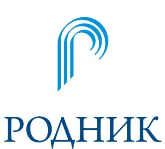  «Родниковая прохлада»         ПРЕЙСКУРАНТ с 01 сентября 2023 годаДля физических лицДоставка по городу ЧереповецУважаемые покупатели!Вы можете приобрести воду «Родниковая прохлада» согласно прейскуранта в здании участка розлива воды или заказать по телефонам: 57-31-00, 62-32-05Доставка за пределы города осуществляется по договорным ценам.Вода в одноразовой бутыли 18,9 л. (самовывоз),1 шт.225 руб.Вода в многоразовой бутыли 18,9 л. (самовывоз) ,1шт.350 руб.Вода в многоразовой бутыли 18,9 л.(самовывоз) при условии предоставления тары на обмен  150 руб.Вода в одноразовой бутыли 18,9 л. (с доставкой),1 шт.300 руб.Вода в многоразовой бутыли 18,9 л. (с доставкой),1 шт.420 руб.Вода в многоразовой бутыли 18,9 л. (с доставкой) при условии предоставления тары на обмен, 1 шт.200 руб.Пробка на бутыль 18,9 л.,1 шт.	20 руб.Помпа на бутыль (насос ручной), 1 шт.500 руб.Съемная ручка на бутыль 18,9 л.,1шт.400 руб.Одноразовая ручка на бутыль 18,9 л.,1 шт.20 руб.Тара 5 л., 1 шт.30 руб.Тара 1,5 л., 1 шт.12 руб.Пустая бутыль 18,9 л., Б/У50 руб.Одноразовые стаканы, 100 штук100 руб.